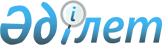 О внесении изменений в решение маслихата города Алматы от 14 декабря 2021 года № 101 "О бюджете города Алматы на 2022-2024 годы"Решение внеочередной ХХVII сессии маслихата города Алматы VII созыва от 30 сентября 2022 года № 176. Зарегистрировано Министерством юстиции Республики Казахстан 6 октября 2022 года № 30050
      РЕШИЛ:
      1. Внести в решение маслихата города Алматы "О бюджете города Алматы на 2022-2024 годы" от 14 декабря 2021 года № 101 (зарегистрировано в Реестре государственной регистрации нормативных правовых актов под № 26001) следующие изменения:
      пункт 1 изложить в новой редакции:
      "1. Утвердить бюджет города Алматы на 2022-2024 годы согласно приложениям 1, 2 и 3 к настоящему решению, в том числе на 2022 год в следующих объемах:
      1) доходы – 1 196 055 254,7 тысяч тенге, в том числе:
      налоговым поступлениям – 941 799 542 тысячи тенге;
      неналоговым поступлениям – 14 622 953,7 тысяч тенге;
      поступлениям от продажи основного капитала – 26 941 344 тысячи тенге;
      поступлениям трансфертов – 212 691 415 тысяч тенге;
      2) затраты – 1 155 724 638,9 тысяч тенге;
      3) чистое бюджетное кредитование – 17 803 551 тысяча тенге;
      4) сальдо по операциям с финансовыми активами – 62 881 701 тысяча тенге, в том числе:
      приобретение финансовых активов – 63 311 701 тысяча тенге;
      5) дефицит (профицит) бюджета – -40 354 636,2 тысяч тенге;
      6) финансирование дефицита (использования профицита) бюджета – 40 354 636,2 тысяч тенге.";
      пункт 6 изложить в новой редакции:
      "6. Утвердить в бюджете города расходы на государственные услуги общего характера в сумме 11 296 040 тысяч тенге.";
      пункт 7 изложить в новой редакции:
      "7. Утвердить расходы на оборону в размере 10 405 906 тысяч тенге.";
      пункт 8 изложить в новой редакции:
      "8. Утвердить расходы по обеспечению общественного порядка, безопасности, правовой, судебной, уголовно-исполнительной деятельности в сумме 32 362 649 тысяч тенге.";
      пункт 9 изложить в новой редакции:
      "9. Утвердить расходы на образование в сумме 326 499 890 тысяч тенге.";
      пункт 10 изложить в новой редакции:
      "10. Утвердить расходы на здравоохранение в сумме 43 191 495 тысяч тенге.";
      пункт 11 изложить в новой редакции:
      "11. Утвердить расходы на социальную помощь и социальное обеспечение в сумме 48 590 732 тысячи тенге.";
      пункт 12 изложить в новой редакции:
      "12. Утвердить расходы на жилищно-коммунальное хозяйство в сумме 174 853 274 тысячи тенге.";
      пункт 13 изложить в новой редакции:
      "13. Утвердить расходы на культуру, спорт, туризм и информационное пространство в сумме 55 162 867 тысяч тенге.";
      пункт 14 изложить в новой редакции:
      "14. Утвердить расходы на топливно-энергетический комплекс и недропользование в сумме 26 270 413 тысячи тенге.";
      пункт 15 изложить в новой редакции:
      "15. Утвердить расходы на сельское, водное, лесное, рыбное хозяйство, особо охраняемые природные территории, охрана окружающей среды и животного мира, земельные отношения в сумме 14 343 334 тысячи тенге.";
      пункт 16 изложить в новой редакции:
      "16. Утвердить расходы на промышленность, архитектурную, градостроительную и строительную деятельность в сумме 6 280 517 тысяч тенге.";
      пункт 17 изложить в новой редакции:
      "17. Утвердить расходы на транспорт и коммуникации в сумме 133 391 679 тысяч тенге.";
      пункт 18 изложить в новой редакции:
      "18. Утвердить расходы на прочие расходы в сумме 108 154 548 тысяч тенге.".
      2. Приложение 1 к указанному решению изложить в новой редакции согласно приложению к настоящему решению.
      3. Настоящее решение вводится в действие с 1 января 2022 года. Бюджет города Алматы на 2022 год
					© 2012. РГП на ПХВ «Институт законодательства и правовой информации Республики Казахстан» Министерства юстиции Республики Казахстан
				
      Секретарь маслихата города Алматы

С. Канкуров
Приложение
к решению маслихата
города Алматы
от 30 сентября 2022 года № 176Приложение 1
к решению маслихата
города Алматы
от 14 декабря 2021 года № 101
Категория
Категория
Категория
Категория
Категория
Сумма, тыс. тенге
Класс
Класс
Класс
                               Наименование
Сумма, тыс. тенге
Подкласс
Подкласс
Подкласс
Сумма, тыс. тенге
Специфика
Специфика
Сумма, тыс. тенге
1
1
1
1
2
3
I. Доходы
1 196 055 254,7
1
Налоговые поступления
941 799 542,0
01
Подоходный налог 
665 048 497,0
1
Корпоративный подоходный налог
326 117 598,0
2
Индивидуальный подоходный налог
338 930 899,0
03
Социальный налог
187 024 195,0
1
Социальный налог
187 024 195,0
04
Налоги на собственность
52 940 873,0
1
Налоги на имущество
33 093 578,0
3
Земельный налог
3 448 132,0
4
Налог на транспортные средства
16 398 715,0
5
Единый земельный налог
448,0
05
Внутренние налоги на товары, работы и услуги
32 006 677,0
2
Акцизы
20 470 704,0
3
Поступления за использование природных и других ресурсов
2 974 209,0
4
Сборы за ведение предпринимательской и профессиональной деятельности
8 561 764,0
08
Обязательные платежи, взимаемые за совершение юридически значимых действий и(или) выдачу документов уполномоченными на то государственными органами или должностными лицами
4 779 300,0
1
Государственная пошлина
4 779 300,0
2
Неналоговые поступления
14 622 953,7
01
Доходы от государственной собственности
2 783 147,0
1
Поступления части чистого дохода государственных предприятий
760 000,0
3
Дивиденды на государственные пакеты акций, находящиеся в государственной собственности
23 643,0
4
Доходы на доли участия в юридических лицах, находящиеся в государственной собственности
552 000,0
5
Доходы от аренды имущества, находящегося в государственной собственности
1 417 500,0
7
Вознаграждения по кредитам, выданным из государственного бюджета
18 814,0
9
Прочие доходы от государственной собственности
11 190,0
02
Поступления от реализации товаров (работ, услуг) государственными учреждениями, финансируемыми из государственного бюджета
4 626,0
1
Поступления от реализации товаров (работ, услуг) государственными учреждениями, финансируемыми из государственного бюджета
4 626,0
03
Поступления денег от проведения государственных закупок, организуемых государственными учреждениями, финансируемыми из государственного бюджета 
2 975,0
1
Поступления денег от проведения государственных закупок, организуемых государственными учреждениями, финансируемыми из государственного бюджета 
2 975,0
04
Штрафы, пени, санкции, взыскания, налагаемые государственными учреждениями, финансируемыми из государственного бюджета, а также содержащимися и финансируемыми из бюджета (сметы расходов) Национального Банка Республики Казахстан
6 784 882,0
1
Штрафы, пени, санкции, взыскания, налагаемые государственными учреждениями, финансируемыми из государственного бюджета, а также содержащимися и финансируемыми из бюджета (сметы расходов) Национального Банка Республики Казахстан
6 784 882,0
06
Прочие неналоговые поступления
5 047 323,7
1
Прочие неналоговые поступления
5 047 323,7
3
Поступления от продажи основного капитала
26 941 344,0
01
Продажа государственного имущества, закрепленного за государственными учреждениями
22 451 344,0
1
Продажа государственного имущества, закрепленного за государственными учреждениями
22 451 344,0
03
Продажа земли и нематериальных активов
4 490 000,0
1
Продажа земли 
4 400 000,0
2
Продажа нематериальных активов
90 000,0
4
Поступления трансфертов 
212 691 415,0
02
Трансферты из вышестоящих органов государственного управления
212 691 415,0
1
Трансферты из республиканского бюджета
212 691 415,0
Функциональная группа
Функциональная группа
Функциональная группа
Функциональная группа
Функциональная группа
Сумма, тыс. тенге
Функциональная подгруппа
Функциональная подгруппа
Функциональная подгруппа
Функциональная подгруппа
Сумма, тыс. тенге
Администратор бюджетных программ
Администратор бюджетных программ
Администратор бюджетных программ
Сумма, тыс. тенге
Программа
Программа
Сумма, тыс. тенге
Наименование
Сумма, тыс. тенге
II. Затраты
1 155 724 638,9
01
Государственные услуги общего характера
11 296 040,0
111
Аппарат маслихата города республиканского значения, столицы
271 436,0
001
Услуги по обеспечению деятельности маслихата города республиканского значения, столицы
227 770,0
003
Капитальные расходы государственного органа
39 269,0
005
Повышение эффективности деятельности депутатов маслихатов
4 397,0
121
Аппарат акима города республиканского значения, столицы
2 824 552,0
001
Услуги по обеспечению деятельности акима города республиканского значения, столицы
2 615 288,0
003
Капитальные расходы государственного органа
209 264,0
123
Аппарат акима района в городе 
4 769 996,0
001
Услуги по обеспечению деятельности акима района в городе 
3 794 852,0
022
Капитальные расходы государственного органа
975 144,0
325
Управление общественного развития города республиканского значения, столицы
125 439,0
013
Обеспечение деятельности Ассамблеи народа Казахстана города республиканского значения, столицы
125 439,0
379
Ревизионная комиссия города республиканского значения, столицы
582 376,0
001
Услуги по обеспечению деятельности ревизионной комиссии города республиканского значения, столицы
574 007,0
003
Капитальные расходы государственного органа
8 369,0
318
Управление государственных активов города республиканского значения
753 569,0
001
Услуги по реализации государственной политики в области коммунального имущества и государственных закупок на местном уровне
422 471,0
010
Приватизация, управление коммунальным имуществом, постприватизационная деятельность и регулирование споров, связанных с этим
13 350,0
011
Учет, хранение, оценка и реализация имущества, поступившего в коммунальную собственность
55 477,0
014
Капитальные расходы государственного органа
262 271,0
356
Управление финансов города республиканского значения, столицы
781 198,0
001
Услуги по реализации государственной политики в области планирования, исполнения местного бюджета и управления коммунальной собственностью
681 756,0
003
Проведение оценки имущества в целях налогообложения
64 301,0
014
Капитальные расходы государственного органа
35 141,0
510
Управление экономики города республиканского значения, столицы
367 438,0
001
Услуги по реализации государственной политики в области экономической политики на местном уровне 
357 548,0
004
Капитальные расходы государственного органа
9 890,0
369
Управление по делам религии города республиканского значения, столицы
820 036,0
001
Услуги по реализации государственной политики в области религиозной деятельности на местном уровне
629 008,0
003
Капитальные расходы государственного органа
90,0
004
Капитальные расходы подведомственных государственных учреждений и организаций
10 132,0
005
Изучение и анализ религиозной ситуации в регионе
180 806,0
02
Оборона
10 405 906,0
121
Аппарат акима города республиканского значения, столицы
1 170 958,0
010
Мероприятия в рамках исполнения всеобщей воинской обязанности
120 759,0
011
Подготовка территориальной обороны и территориальная оборона города республиканского значения, столицы
1 050 199,0
121
Аппарат акима города республиканского значения, столицы
3 438 338,0
014
Предупреждение и ликвидация чрезвычайных ситуаций масштаба города республиканского значения, столицы
3 438 338,0
373
Управление строительства города республиканского значения, столицы
1 074 479,0
030
Развитие объектов мобилизационной подготовки и чрезвычайных ситуаций
1 074 479,0
387
Территориальный орган, уполномоченных органов в области чрезвычайных ситуаций природного и техногенного характера, Гражданской обороны, финансируемый из бюджета города республиканского значения, столицы
4 722 131,0
003
Капитальные расходы территориального органа и подведомственных государственных учреждений
2 746 671,0
004
Мероприятия гражданской обороны города республиканского значения, столицы
1 975 460,0
03
Общественный порядок, безопасность, правовая, судебная, уголовно-исполнительная деятельность
32 362 649,0
352
Исполнительный орган внутренних дел, финансируемый из бюджета города республиканского значения, столицы
27 762 130,0
001
Услуги по реализации государственной политики в области обеспечения охраны общественного порядка и безопасности на территории города республиканского значения, столицы
20 736 516,0
003
Поощрение граждан, участвующих в охране общественного порядка
18 000,0
007
Капитальные расходы государственного органа
7 007 614,0
373
Управление строительства города республиканского значения, столицы
5 428,0
021
Строительство объектов общественного порядка и безопасности
5 428,0
317
Управление городской мобильности города республиканского значения, столицы
4 595 091,0
004
Обеспечение безопасности дорожного движения в населенных пунктах
4 595 091,0
04
Образование
326 499 890,0
360
Управление образования города республиканского значения, столицы
41 871 706,0
034
Дошкольное воспитание и обучение
41 871 706,0
373
Управление строительства города республиканского значения, столицы
4 185 670,0
006
Сейсмоусиление детских дошкольных организаций в городе Алматы
1 002 976,0
037
Строительство и реконструкция объектов дошкольного воспитания и обучения
3 182 694,0
323
Управление спорта города республиканского значения, столицы
5 384 144,0
006
Дополнительное образование для детей и юношества по спорту
4 547 106,0
007
Общеобразовательное обучение одаренных в спорте детей в специализированных организациях образования
837 038,0
360
Управление образования города республиканского значения, столицы
161 659 046,0
003
Общеобразовательное обучение
75 892 019,0
004
Общеобразовательное обучение по специальным образовательным программам
6 036 613,0
005
Общеобразовательное обучение одаренных детей в специализированных организациях образования
2 905 990,0
008
Дополнительное образование для детей
6 100 846,0
019
Присуждение грантов государственным учреждениям образования города республиканского значения, столицы за высокие показатели работы
48 000,0
040
Реализация подушевого финансирования в государственных организациях среднего образования
70 675 578,0
373
Управление строительства города республиканского значения, столицы
62 544 021,0
027
Сейсмоусиление организаций среднего образования в городе Алматы
11 439 552,0
028
Строительство и реконструкция объектов начального, основного среднего и общего среднего образования
40 604 469,0
069
Строительство и реконструкция объектов дополнительного образования
10 500 000,0
339
Управление общественного здравоохранения города республиканского значения, столицы
730 496,0
043
Подготовка специалистов в организациях технического и профессионального, послесреднего образования
730 496,0
360
Управление образования города республиканского значения, столицы
25 791 898,0
018
Организация профессионального обучения
39 016,0
024
Подготовка специалистов в организациях технического и профессионального образования
25 752 882,0
373
Управление строительства города республиканского значения, столицы
538 215,0
046
Строительство и реконструкция объектов технического, профессионального и послесреднего образования
538 215,0
121
Аппарат акима города республиканского значения, столицы
5 029,0
019
Обучение участников избирательного процесса
5 029,0
339
Управление общественного здравоохранения города республиканского значения, столицы
412 079,0
003
Повышение квалификации и переподготовка кадров
412 079,0
360
Управление образования города республиканского значения, столицы
6 020 321,0
038
Повышение квалификации, подготовка и переподготовка кадров в рамках Государственной программы развития продуктивной занятости и массового предпринимательства на 2017 – 2021 годы "Еңбек"
6 020 321,0
339
Управление общественного здравоохранения города республиканского значения, столицы
624 880,0
057
Подготовка специалистов с высшим, послевузовским образованием и оказание социальной поддержки обучающимся
624 880,0
360
Управление образования города республиканского значения, столицы
78 552,0
057
Подготовка специалистов с высшим, послевузовским образованием и оказание социальной поддержки обучающимся
78 552,0
360
Управление образования города республиканского значения, столицы
16 653 833,0
001
Услуги по реализации государственной политики на местном уровне в области образования 
475 020,0
006
Информатизация системы образования в государственных организациях образования города республиканского значения, столицы
769 816,0
007
Приобретение и доставка учебников, учебно-методических комплексов для государственных учреждений образования города республиканского значения, столицы
3 263 457,0
009
Проведение школьных олимпиад, внешкольных мероприятий и конкурсов масштаба города республиканского значения, столицы
959 751,0
013
Обследование психического здоровья детей и подростков и оказание психолого-медико-педагогической консультативной помощи населению
897 263,0
014
Реабилитация и социальная адаптация детей и подростков с проблемами в развитии
250 987,0
021
Ежемесячные выплаты денежных средств опекунам (попечителям) на содержание ребенка-сироты (детей-сирот), и ребенка (детей), оставшегося без попечения родителей
371 563,0
027
Выплата единовременных денежных средств казахстанским гражданам, усыновившим (удочерившим) ребенка (детей)-сироту и ребенка (детей), оставшегося без попечения родителей
4 595,0
067
Капитальные расходы подведомственных государственных учреждений и организаций
9 661 381,0
05
Здравоохранение
43 191 495,0
339
Управление общественного здравоохранения города республиканского значения, столицы
9 526 976,0
006
Услуги по охране материнства и детства
327 489,0
007
Пропаганда здорового образа жизни
25 571,0
017
Возмещение лизинговых платежей по санитарному транспорту, медицинским изделиям, требующие сервисного обслуживания, приобретенных на условиях финансового лизинга
1 337 780,0
041
Дополнительное обеспечение гарантированного объема бесплатной медицинской помощи по решению местных представительных органов города республиканского значения, столицы
7 836 136,0
373
Управление строительства города республиканского значения, столицы
6 133 535,0
009
Сейсмоусиление объектов здравоохранения в городе Алматы
41 967,0
038
Строительство и реконструкция объектов здравоохранения
6 091 568,0
339
Управление общественного здравоохранения города республиканского значения, столицы
5 013 017,0
027
Централизованный закуп и хранение вакцин и других медицинских иммунобиологических препаратов для проведения иммунопрофилактики населения
5 013 017,0
339
Управление общественного здравоохранения города республиканского значения, столицы
1 022 106,0
039
Оказание дополнительного объема медицинской помощи, включающий медицинскую помощь субъектами здравоохранения, оказание услуг Call-центрами и прочие расходы
1 022 106,0
339
Управление общественного здравоохранения города республиканского значения, столицы
35 959,0
029
Базы специального медицинского снабжения города республиканского значения, столицы
35 959,0
339
Управление общественного здравоохранения города республиканского значения, столицы
21 459 902,0
001
Услуги по реализации государственной политики на местном уровне в области здравоохранения
556 662,0
008
Реализация мероприятий по профилактике и борьбе со СПИД в Республике Казахстан
53 764,0
016
Обеспечение граждан бесплатным или льготным проездом за пределы населенного пункта на лечение
8 864,0
018
Информационно-аналитические услуги в области здравоохранения
142 581,0
033
Капитальные расходы медицинских организаций здравоохранения
20 628 523,0
051
Услуги по реализации мероприятия по предупреждению распространения коронавирусной инфекции COVID-19
69 508,0
06
Социальная помощь и социальное обеспечение
48 590 732,0
355
Управление занятости и социальных программ города республиканского значения, столицы
10 566 514,0
006
Государственная адресная социальная помощь
4 569 953,0
014
Предоставление специальных социальных услуг для престарелых и инвалидов в медико-социальных учреждениях (организациях) общего типа, в центрах оказания специальных социальных услуг, в центрах социального обслуживания
1 450 490,0
020
Предоставление специальных социальных услуг для инвалидов с психоневрологическими заболеваниями, в психоневрологических медико-социальных учреждениях (организациях), в центрах оказания специальных социальных услуг, в центрах социального обслуживания
2 527 162,0
021
Предоставление специальных социальных услуг для престарелых, инвалидов, в том числе детей-инвалидов, в реабилитационных центрах
643 326,0
022
Предоставление специальных социальных услуг для детей-инвалидов с психоневрологическими патологиями в детских психоневрологических медико-социальных учреждениях (организациях), в центрах оказания специальных социальных услуг, в центрах социального обслуживания
1 374 772,0
057
Обеспечение физических лиц, являющихся получателями государственной адресной социальной помощи, телевизионными абонентскими приставками
811,0
360
Управление образования города республиканского значения, столицы
1 215 937,0
016
Социальное обеспечение сирот, детей, оставшихся без попечения родителей
959 740,0
037
Социальная реабилитация
256 197,0
373
Управление строительства города республиканского значения, столицы
832 289,0
039
Строительство и реконструкция объектов социального обеспечения
832 289,0
123
Аппарат акима района в городе 
1 099 950,0
003
Оказание социальной помощи нуждающимся гражданам на дому
1 099 950,0
317
Управление городской мобильности города республиканского значения, столицы
4 419 282,0
017
Социальная поддержка отдельных категорий граждан в виде льготного, бесплатного проезда на городском общественном транспорте (кроме такси) по решению местных представительных органов
4 419 282,0
355
Управление занятости и социальных программ города республиканского значения, столицы
21 983 948,0
003
Программа занятости
12 397 213,0
007
Оказание жилищной помощи
31 957,0
008
Социальная помощь отдельным категориям нуждающихся граждан по решениям местных представительных органов
2 710 851,0
009
Социальная поддержка инвалидов
2 011 682,0
015
Обеспечение нуждающихся инвалидов обязательными гигиеническими средствами, предоставление социальных услуг индивидуального помощника для инвалидов первой группы, имеющих затруднение в передвижении, и специалиста жестового языка для инвалидов по слуху в соответствии с индивидуальной программой реабилитации инвалида
3 544 975,0
016
Социальная адаптация лиц, не имеющих определенного местожительства
360 625,0
018
Оказание социальной помощи нуждающимся гражданам на дому
442 627,0
030
Обеспечение деятельности центров занятости
484 018,0
325
Управление общественного развития города республиканского значения, столицы
44 606,0
077
Обеспечение прав и улучшение качества жизни инвалидов в Республике Казахстан
44 606,0
355
Управление занятости и социальных программ города республиканского значения, столицы
6 108 506,0
001
Услуги по реализации государственной политики в области обеспечения занятости и социальных программ для населения на местном уровне
1 610 164,0
013
Оплата услуг по зачислению, выплате и доставке пособий и других социальных выплат
13 124,0
019
Размещение государственного социального заказа в неправительственных организациях
1 824 516,0
026
Капитальные расходы государственного органа
364,0
028
Услуги лицам из групп риска, попавшим в сложную ситуацию вследствие насилия или угрозы насилия
174 178,0
045
Обеспечение прав и улучшение качества жизни инвалидов в Республике Казахстан
1 581 041,0
053
Услуги по замене и настройке речевых процессоров к кохлеарным имплантам
491 300,0
067
Капитальные расходы подведомственных государственных учреждений и организаций
413 819,0
370
Управление инспекции труда города республиканского значения, столицы
140 164,0
001
Услуги по реализации государственной политики в области регулирования трудовых отношений на местном уровне
131 982,0
003
Капитальные расходы государственного органа
8 182,0
511
Управление развития коммунальной инфраструктуры города республиканского значения, столицы 
2 179 536,0
054
Выплаты отдельным категориям граждан за жилище, арендуемое в частном жилищном фонде
679 536,0
068
Предоставление жилищных сертификатов как социальная помощь
1 500 000,0
07
Жилищно-коммунальное хозяйство
159 853 274,0
351
Управление земельных отношений города республиканского значения, столицы
23 967 075,0
010
Изъятие, в том числе путем выкупа, земельных участков для государственных надобностей и связанное с этим отчуждение недвижимого имущества
23 967 075,0
373
Управление строительства города республиканского значения, столицы
49 382 451,0
012
Проектирование и (или) строительство, реконструкция жилья коммунального жилищного фонда
13 484 713,0
017
Проектирование, развитие и (или) обустройство инженерно-коммуникационной инфраструктуры
18 677 738,0
098
Приобретение жилья коммунального жилищного фонда
17 220 000,0
511
Управление развития коммунальной инфраструктуры города республиканского значения, столицы
1 676 567,0
001
Услуги по реализации государственной политики по вопросам развития коммунальной инфраструктуры на местном уровне
776 265,0
007
Капитальные расходы государственного органа
748 365,0
098
Приобретение жилья коммунального жилищного фонда
151 937,0
512
Управление энергетики и водоснабжения города республиканского значения, столицы
811 655,0
008
Проектирование, развитие и (или) обустройство инженерно-коммуникационной инфраструктуры
811 655,0
512
Управление энергетики и водоснабжения города республиканского значения, столицы
27 791 851,0
001
Услуги по реализации государственной политики на местном уровне в области энергетики и водоснабжения
1 578 932,0
007
Развитие системы водоснабжения и водоотведения
25 830 846,0
016
Капитальные расходы государственного органа 
8 689,0
028
Организация эксплуатации тепловых сетей, находящихся в коммунальной собственности города республиканского значения, столицы
373 384,0
513
Управление экологии и окружающей среды города республиканского значения, столицы
7 794 791,0
017
Развитие благоустройства города
7 794 791,0
123
Аппарат акима района в городе 
47 664 133,0
008
Освещение улиц населенных пунктов
2 423 904,0
009
Обеспечение санитарии населенных пунктов
13 193 068,0
010
Содержание мест захоронений и погребение безродных
261 000,0
011
Благоустройство и озеленение населенных пунктов
31 786 161,0
373
Управление строительства города республиканского значения, столицы
281 505,0
007
Благоустройство и озеленение населенных пунктов
281 505,0
511
Управление развития коммунальной инфраструктуры города республиканского значения, столицы
90 000,0
041
Проведение профилактической дезинсекции и дератизации (за исключением дезинсекции и дератизации на территории природных очагов инфекционных и паразитарных заболеваний, а также в очагах инфекционных и паразитарных заболеваний)
90 000,0
513
Управление экологии и окружающей среды города республиканского значения, столицы
393 246,0
018
Благоустройство и озеленение города
393 246,0
08
Культура, спорт, туризм и информационное пространство
55 162 867,0
123
Аппарат акима района в городе 
208 000,0
006
Поддержка культурно-досуговой работы на местном уровне
208 000,0
361
Управление культуры города республиканского значения, столицы
21 028 488,0
004
Поддержка культурно-досуговой работы
17 269 069,0
005
Обеспечение сохранности историко-культурного наследия и доступа к ним
1 244 933,0
006
Увековечение памяти деятелей государства
107 093,0
007
Поддержка театрального и музыкального искусства
1 635 788,0
008
Обеспечение функционирования зоопарков и дендропарков
771 605,0
373
Управление строительства города республиканского значения, столицы
80 000,0
014
Развитие объектов культуры
80 000,0
323
Управление спорта города республиканского значения, столицы
18 194 483,0
001
Услуги по реализации государственной политики на местном уровне в сфере спорта
126 996,0
002
Проведение спортивных соревнований на местном уровне
8 935 971,0
003
Подготовка и участие членов сборных команд по различным видам спорта на республиканских и международных спортивных соревнованиях
6 744 794,0
005
Капитальные расходы государственного органа
3 476,0
016
Обеспечение функционирования государственных городских спортивных организаций 
1 335 971,0
032
Капитальные расходы подведомственных государственных учреждений и организаций
1 047 275,0
373
Управление строительства города республиканского значения, столицы
2 370 236,0
015
Развитие объектов спорта 
2 370 236,0
121
Аппарат акима города республиканского значения, столицы
36 800,0
009
Развитие государственного языка и других языков народа Казахстана
36 800,0
313
Управление цифровизации города республиканского значения, столицы
3 631 602,0
001
Услуги по реализации государственной политики на местном уровне в области цифровизации
3 535 990,0
009
Капитальные расходы государственного органа
95 612,0
325
Управление общественного развития города республиканского значения, столицы
3 698 949,0
005
Услуги по проведению государственной информационной политики 
3 698 949,0
361
Управление культуры города республиканского значения, столицы 
1 600 574,0
009
Обеспечение функционирования городских библиотек
1 082 932,0
010
Обеспечение сохранности архивного фонда
517 642,0
380
Управление туризма города республиканского значения, столицы
1 450 159,0
001
Услуги по реализации государственной политики на местном уровне в сфере туризма 
177 152,0
002
Регулирование туристской деятельности
1 268 390,0
004
Капитальные расходы государственного органа
4 617,0
302
Управление молодежной политики города республиканского значения, столицы
1 068 146,0
001
Услуги по реализации государственной молодежной политики на местном уровне
128 748,0
003
Реализация мероприятий в сфере молодежной политики
934 536,0
011
Капитальные расходы государственного органа
4 862,0
325
Управление общественного развития города республиканского значения, столицы
852 380,0
001
Услуги по реализации государственной политики в области общественного развития на местном уровне 
822 028,0
007
Капитальные расходы государственного органа
2 091,0
032
Капитальные расходы подведомственных государственных учреждений и организаций
28 261,0
361
Управление культуры города республиканского значения, столицы
943 050,0
001
Услуги по реализации государственной политики на местном уровне в области культуры
172 038,0
003
Капитальные расходы государственного органа
7 757,0
032
Капитальные расходы подведомственных государственных учреждений и организаций
763 255,0
09
Топливно-энергетический комплекс и недропользование
26 270 413,0
512
Управление энергетики и водоснабжения города республиканского значения, столицы
26 270 413,0
012
Развитие теплоэнергетической системы
26 270 413,0
10
Сельское, водное, лесное, рыбное хозяйство, особо охраняемые природные территории, охрана окружающей среды и животного мира, земельные отношения
10 343 334,0
326
Управление предпринимательства и инвестиций города реcпубликанского значения, столицы
2 664 600,0
011
Обеспечение функционирования скотомогильников (биотермических ям)
25 236,0
014
Проведение противоэпизотических мероприятий
278 265,0
016
Проведение мероприятий по идентификации сельскохозяйственных животных
48 282,0
021
Мероприятия по борьбе с вредными организмами сельскохозяйственных животных
19 600,0
022
Организация отлова и уничтожения бродячих собак и кошек
235 056,0
034
Возмещение физическим и юридическим лицам затрат на закладку и выращивание уничтоженных плодово-ягодных культур, зараженных бактериальным ожогом плодовых 
601,0
047
Возмещение владельцам стоимости обезвреженных (обеззараженных) и переработанных без изъятия животных, продукции и сырья животного происхождения, представляющих опасность для здоровья животных и человека
431,0
050
Возмещение части расходов, понесенных субъектом агропромышленного комплекса, при инвестиционных вложениях
400 000,0
055
Субсидирование процентной ставки по кредитным и лизинговым обязательствам в рамках направления по финансовому оздоровлению субъектов агропромышленного комплекса
175 136,0
056
Субсидирование ставок вознаграждения при кредитовании, а также лизинге на приобретение сельскохозяйственных животных, техники и технологического оборудования
522 493,0
077
Субсидирование возмещения расходов, понесенных национальной компанией в сфере агропромышленного комплекса при реализации продовольственного зерна для регулирующего воздействия на внутренний рынок
959 500,0
513
Управление экологии и окружающей среды города республиканского значения, столицы
906 112,0
009
Обеспечение функционирования водохозяйственных сооружений, находящихся в коммунальной собственности
906 112,0
513
Управление экологии и окружающей среды города республиканского значения, столицы
6 430 338,0
001
Услуги по реализации государственной политики в сфере экологии и охраны окружающей среды на местном уровне
339 438,0
004
Мероприятия по оздоровлению окружающей среды
3 977 884,0
005
Развитие объектов экосистемы
1 420 905,0
006
Содержание и защита особо охраняемых природных территорий
544 991,0
032
Капитальные расходы подведомственных государственных учреждений и организаций
147 120,0
351
Управление земельных отношений города республиканского значения, столицы
342 284,0
001
Услуги по реализации государственной политики в области регулирования земельных отношений на территории города республиканского значения, столицы
296 260,0
003
Регулирование земельных отношений
38 600,0
008
Капитальные расходы государственного органа
7 424,0
11
Промышленность, архитектурная, градостроительная и строительная деятельность
6 280 517,0
319
Управление городского планирования и урбанистики города республиканского значения, столицы
2 926 699,0
001
Услуги по реализации государственной политики в сфере архитектуры и градостроительства на местном уровне
499 439,0
002
Разработка генеральных планов застройки населенных пунктов
2 427 260,0
324
Управление градостроительного контроля города республиканского значения, столицы
396 128,0
001
Услуги по реализации государственной политики на местном уровне в сфере градостроительного и земельного контроля
359 314,0
003
Капитальные расходы государственного органа
36 814,0
373
Управление строительства города республиканского значения, столицы
2 957 690,0
001
Услуги по реализации государственной политики на местном уровне в области строительства
2 946 821,0
003
Капитальные расходы государственного органа
10 869,0
12
Транспорт и коммуникации
122 530 685,0
317
Управление городской мобильности города республиканского значения, столицы
52 758 040,0
007
Развитие транспортной инфраструктуры
30 205 395,0
016
Обеспечение функционирования автомобильных дорог
22 552 645,0
317
Управление городской мобильности города республиканского значения, столицы
69 772 645,0
001
Услуги по реализации государственной политики в сфере пассажирского транспорта и автомобильных дорог на местном уровне
894 664,0
003
Капитальные расходы государственного органа
11 219,0
008
Субсидирование пассажирских перевозок метрополитеном
8 424 599,0
009
Субсидирование пассажирских перевозок по социально значимым внутренним сообщениям
56 360 294,0
011
Строительство и реконструкция технических средств регулирования дорожного движения
4 081 869,0
13
Прочие
55 703 841,0
512
Управление энергетики и водоснабжения города республиканского значения, столицы
204 831,0
040
Развитие инфраструктуры специальных экономических зон, индустриальных зон, индустриальных парков
204 831,0
326
Управление предпринимательства и инвестиций города республиканского значения, столицы
9 254 599,0
005
Поддержка частного предпринимательства в рамках Государственной программы поддержки и развития бизнеса "Дорожная карта бизнеса-2025"
1 664 271,0
007
Кредитование АО "Фонд развития предпринимательства "Даму" 
2 416 600,0
017
Субсидирование процентной ставки по кредитам в рамках Государственной программы поддержки и развития бизнеса "Дорожная карта бизнеса-2025"
4 756 083,0
018
Частичное гарантирование кредитов малому и среднему бизнесу в рамках Государственной программы поддержки и развития бизнеса "Дорожная карта бизнеса-2025"
372 645,0
082
Предоставление государственных грантов молодым предпринимателям для реализации новых бизнес-идей в рамках Государственной программы поддержки и развития бизнеса "Дорожная карта бизнеса-2025"
45 000,0
512
Управление энергетики и водоснабжения города республиканского значения, столицы
60 132,0
020
Развитие индустриальной инфраструктуры в рамках Государственной программы поддержки и развития бизнеса "Дорожная карта бизнеса-2025"
60 132,0
313
Управление цифровизации города республиканского значения, столицы
720 837,0
096
Выполнение государственных обязательств по проектам государственно-частного партнерства 
720 837,0
317
Управление городской мобильности города республиканского значения, столицы
2 685 175,0
096
Выполнение государственных обязательств по проектам государственно-частного партнерства
2 685 175,0
323
Управление спорта города республиканского значения, столицы
1 232 862,0
096
Выполнение государственных обязательств по проектам государственно-частного партнерства 
1 232 862,0
326
Управление предпринимательства и инвестиций города республиканского значения, столицы
3 023 191,0
001
Услуги по реализации государственной политики на местном уровне в области развития предпринимательства, промышленности, инвестиций и сельского хозяйства, ветеринарии
2 356 902,0
003
Капитальные расходы государственного органа 
13 360,0
004
Реализация мероприятий в рамках государственной поддержки индустриально-инновационной деятельности
652 929,0
356
Управление финансов города республиканского значения, столицы
19 949 200,0
013
Резерв местного исполнительного органа города республиканского значения, столицы 
19 649 200,0
022
Разработка или корректировка, а также проведение необходимых экспертиз технико-экономических обоснований местных бюджетных инвестиционных проектов и конкурсных документаций проектов государственно-частного партнерства, концессионных проектов, консультативное сопровождение проектов государственно-частного партнерства и концессионных проектов
300 000,0
373
Управление строительства города республиканского значения, столицы
7 564 697,0
031
Строительство комплекса административных зданий
6 864 697,0
048
Развитие социальной и инженерной инфраструктуры окраин городов
700 000,0
512
Управление энергетики и водоснабжения города республиканского значения, столицы
8 902 013,0
096
Выполнение государственных обязательств по проектам государственно-частного партнерства 
8 902 013,0
513
Управление экологии и окружающей среды города республиканского значения, столицы
2 106 304,0
096
Выполнение государственных обязательств по проектам государственно-частного партнерства
2 106 304,0
14
Обслуживание долга
8 035 102,0
356
Управление финансов города республиканского значения, столицы
8 035 102,0
005
Обслуживание долга местных исполнительных органов
8 030 807,0
018
Обслуживание долга местных исполнительных органов по выплате вознаграждений и иных платежей по займам из республиканского бюджета
4 295,0
15
Трансферты
239 197 893,9
356
Управление финансов города республиканского значения, столицы
239 197 893,9
006
Возврат неиспользованных (недоиспользованных) целевых трансфертов
1 490 196,5
007
Бюджетные изъятия
211 516 094,0
024
Целевые текущие трансферты из нижестоящего бюджета на компенсацию потерь вышестоящего бюджета в связи с изменением законодательства
18 920 906,0
053
Возврат сумм неиспользованных (недоиспользованных) целевых трансфертов, выделенных из республиканского бюджета за счет целевого трансферта из Национального фонда Республики Казахстан
7 270 697,4
III. Чистое бюджетное кредитование
17 803 551,0
Бюджетные кредиты
19 000 000,0
07
Жилищно - коммунальное хозяйство
15 000 000,0
511
Управление развития коммунальной инфраструктуры города республиканского значения, столицы
15 000 000,0
012
Бюджетное кредитование АО "Жилищный строительный сберегательный банк "Отбасы банк"" для предоставления предварительных и промежуточных жилищных займов
15 000 000,0
10
Сельское, водное, лесное, рыбное хозяйство, особо охраняемые природные территории, охрана окружающей среды и животного мира, земельные отношения
4 000 000,0
326
Управление предпринимательства и инвестиций города республиканского значения, столицы
4 000 000,0
048
Кредитование специализированных организаций для реализации механизмов стабилизации цен на социально значимые продовольственные товары
4 000 000,0
05
Погашение бюджетных кредитов
1 196 449,0
1
Погашение бюджетных кредитов, выданных из государственного бюджета
1 196 449,0
06
Погашение бюджетных кредитов, выданных из местного бюджета специализированным организациям
1 196 449,0
IV. Сальдо по операциям с финансовыми активами
62 881 701,0
Приобретение финансовых активов
63 311 701,0
12
Транспорт и коммуникации
10 860 994,0
317
Управление городской мобильности города республиканского значения, столицы
10 860 994,0
019
Увеличение уставного капитала юридических лиц на строительство метрополитена
10 860 994,0
13
Прочие
52 450 707,0
317
Управление городской мобильности города республиканского значения, столицы
31 735 872,0
065
Формирование или увеличение уставного капитала юридических лиц
31 735 872,0
326
Управление предпринимательства и инвестиций города республиканского значения, столицы
8 038 113,0
065
Формирование или увеличение уставного капитала юридических лиц
8 038 113,0
511
Управление развития коммунальной инфраструктуры города республиканского значения, столицы
4 759 513,0
065
Формирование или увеличение уставного капитала юридических лиц
4 759 513,0
512
Управление энергетики и водоснабжения города республиканского значения, столицы
7 917 209,0
065
Формирование или увеличение уставного капитала юридических лиц
7 917 209,0
06
Поступления от продажи финансовых активов государства
430 000,0
1
Поступления от продажи финансовых активов внутри страны
430 000,0
05
Поступления от продажи коммунальных государственных учреждений и государственных предприятий в виде имущественного комплекса, иного государственного имущества, находящегося в оперативном управлении или хозяйственном ведении коммунальных государственных предприятий
430 000,0
V. Дефицит бюджета
-40 354 636,2
VI. Финансирование дефицита бюджета
40 354 636,2